Проект____________ № ____________О внесении изменений в решение          Чебоксарского городского Собрания депутатов от 22.10.2019 № 1900В соответствии с Федеральным законом от 31 июля 2020 г № 287-ФЗ «О внесении изменений в статью 56 Жилищного кодекса Российской Федерации и статьи 15 и 24 Федерального закона «О статусе военнослужащих», Уставом муниципального образования города Чебоксары – столицы Чувашской Республики, принятого решением Чебоксарского городского Собрания депутатов от 30 ноября 2005 года № 40, Чебоксарское городское Собрание депутатовР Е Ш И Л О:1. Внести в Порядок реализации жилищных прав гражданами-жителями города Чебоксары, утвержденный решением Чебоксарского городского Собрания депутатов от 22.10.2019 № 1900, следующие изменения:1.1 	В разделе 7 «Учет категорий граждан, признанных нуждающимися в получении жилого помещения на основании жилищного законодательства Российской Федерации и Чувашской Республики»:а) пункт 7.6. дополнить подпунктом 6 следующего содержания:6) предоставления им в установленном порядке от органа государственной власти или органа местного самоуправления земельного участка (кроме садового земельного участка) для строительства жилого дома, за исключением граждан, имеющих трех и более детей, а также иных 
категорий граждан, определенных федеральным законом, указом Президента Российской Федерации или законом субъекта Российской Федерации;2. Настоящее решение вступает в силу со дня его официального опубликования.3. Контроль за исполнением настоящего решения возложить на постоянную комиссию Чебоксарского городского Собрания депутатов по городскому хозяйству (Д.В.Никоноров).Глава города Чебоксары 	 Е.Н. КадышевЧувашская РеспубликаЧебоксарское городскоеСобрание депутатовРЕШЕНИЕ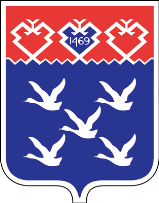 Ч=ваш РеспубликиШупашкар хулиндепутатсен Пух=в\ЙЫШ+НУ